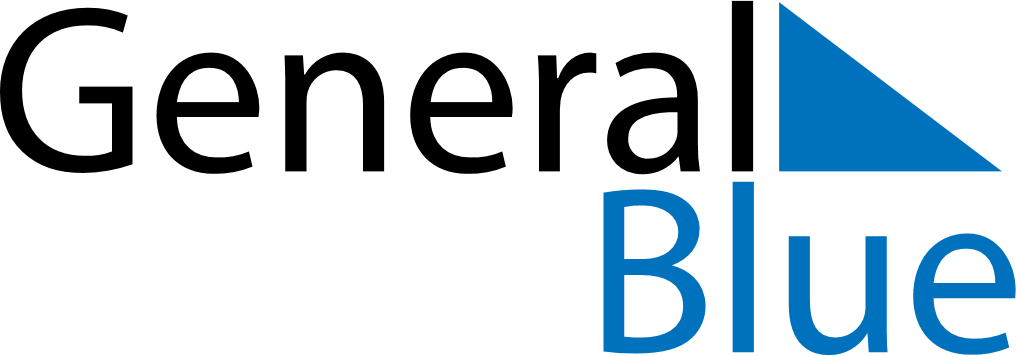 April 2025April 2025April 2025April 2025LesothoLesothoLesothoSundayMondayTuesdayWednesdayThursdayFridayFridaySaturday1234456789101111121314151617181819Good FridayGood Friday2021222324252526Easter Monday27282930